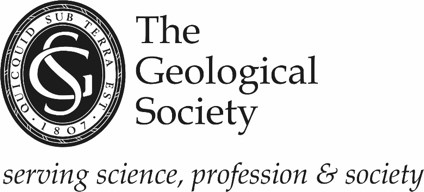 Fundraising Complaints ProcedureIf you have a complaint about any area of our fundraising, we would appreciate your feedback and will do our best to resolve the situation as quickly and positively as possible.  To make a complaint, please contact Jenny Boland, Head of Development on 0207 434 9944 or jenny.boland@geolsoc.org.uk 

We will respond to your complaint within five working days.  If you are not satisfied with the response given, please let us know and your complaint will be considered by our Executive Secretary, who will reply within ten working days of receipt.   In the event that you remain dissatisfied with the response received, you are entitled to take your complaint to the Fundraising Regulator for an independent investigation.  The Fundraising Regulator’s contact details for England are:
The Fundraising Regulator2nd FloorCAN Mezzanine Building49-51 East RoadLondon N1 6AH
Tel: 0300 999 3407Email: enquiries@fundraisingregulator.org.uk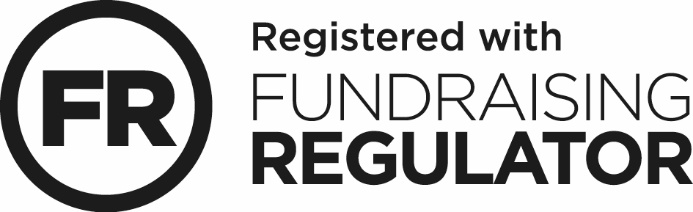 